СЕВАСТОПОЛЬСКАЯ ГОРОДСКАЯ ОРГАНИЗАЦИЯ ПРОФСОЮЗА РАБОТНИКОВ НАРОДНОГО ОБРАЗОВАНИЯ И НАУКИ РФПроект                                                                                                                                                      «26» августа 2022г.Членов Президиума:14                                                                                                                                                                                                                 Заседание  Президиума  № 13ПОВЕСТКА ДНЯСЛУШАЛИ: Козлову Т.К.О решении Севастопольской  трёхсторонней региональной комиссии по регулированию социально-трудовых отношений о внесении в бюджет 2023 года оклад на оздоровление для работников отрасли образования г.Севастополя. СЛУШАЛИ: Белую В.Ю. О подготовке проекта Отраслевого соглашения между Департаментом образования и науки г.Севастополя и СГО Профсоюза на 2023-2025гг.СЛУШАЛИ: Козлову Т.К.О проведении Совета городской профсоюзной организации 30.09.2022г. СЛУШАЛИ: Белую В.Ю.О проведении в 2022-2023 учебном году профсоюзных конкурсов «Поддержка на этапе старта», «Заботливые руки и добрые сердца»,  «Севастопольские мастера»  «Лучший коллективный договор образовательной организации -2022г.».СЛУШАЛИ: Белую В.Ю.       О заработной плате педагогов в 2023 годуСЛУШАЛИ: Белую В.Ю.Об итогах летнего оздоровления.СЛУШАЛИ: Козлову Т.К.О проведении Торжественного вечера, посвященного Дню учителя и Дню работника дошкольного образования. Утверждение сметы расходов.СЛУШАЛИ: Козлову Т.К.О награждении профактива  в связи с профессиональными праздниками.СЛУШАЛИ: Белую В.Ю.Об итогах летнего оздоровления за 2022 год.Об утверждении плана работы СГО Профсоюза на  II- е полугодие 2022г.СЛУШАЛИ: Беликову Е.И.Поощрение председателей ППО и ветеранов  педагогического труда в связи с профессиональными праздниками.Утверждение сметы расходов.СЛУШАЛИ: Козлову Т.К.О направлении в г.Москву  с 17 по 21 октября 2022г.  на курсы повышения квалификации «Цифровая трансформация Профсоюза: от цифровой грамотности к цифровой культуре».1.СЛУШАЛИ: Козлову Т.К.    Севастопольская городская организация  профсоюза образования инициировала дополнительные выплаты к отпуску работникам образования.С такой инициативой на заседании Севастопольской региональной трёхсторонней комиссии по регулированию социально-трудовых отношений (СРТК) выступила председатель Севастопольской городской организации Профсоюза работников образования и науки РФ Татьяна Козлова.    Татьяна Константиновна обратилась с предложением  предусмотреть в бюджете г.Севастополя на 2023 год финансовые средства на ежегодную выплату руководителям, заместителям руководителей, педагогическимработникам и учебно-вспомогательному персоналу образовательных организаций дополнительной компенсации для организации отдыха и лечения в размере МРОТ один раз в год к основному оплачиваемому отпуску.    СРТК дала поручение Департаменту финансов Севастополя проработать этот вопрос в рамках формирования проекта бюджета на 2023 г., отразив это в протоколе заседания.ПОСТАНОВИЛИ: От имени Президиума СГО Профсоюза  написать обращение  в Законодательное Собрание  предусмотреть в бюджете г.Севастополя на 2023 год финансовые средства на ежегодную выплату руководителям, заместителям руководителей, педагогическимработникам и учебно-вспомогательному персоналу образовательных организаций дополнительной компенсации для организации отдыха и лечения в размере МРОТ один раз в год к основному оплачиваемому отпуску.2. СЛУШАЛИ: Белую В.Ю. СГО Профсоюза готовит проект  Отраслевого соглашения между Департаментом образования и науки г.Севастополя и СГО Профсоюза на 2023-2025 гг. Проект составлен  на основе действующих положений российского трудового законодательства, Федерального закона от 29 декабря 2012 года № 273-ФЗ «Об образовании в Российской Федерации», Отраслевого Соглашения по организациям, находящимся в введении Министерства образования и науки Российской Федерации на 2021-2023 годы  и определяет согласованные позиции сторон по обеспечению стабильной и эффективной деятельности образовательных и научных организаций, подведомственных Департаменту образования и науки города Севастополя.  Соглашение определяет общие условия оплаты труда, трудовые гарантии и социальные льготы работникам отрасли образования, не ограничивая права  трудовых коллективов в расширении гарантий при наличии собственного ресурсного обеспечения.Профсоюз  и первичные профсоюзные организации, в лице их выборных органов, выступают в качестве единственных полномочных представителей работников при разработке и заключении коллективных договоров и соглашений, ведении переговоров по решению трудовых, профессиональных и социально-экономических вопросов, в том числе вопросов оплаты труда, размеров доплат и надбавок, форм и размеров  материального поощрения, занятости, найма, увольнения, а также по вопросам социальной защищенности коллективов и отдельных работников.По предложению делегатов Комитета СГО Профсоюза в проект Отраслевого соглашения вносится предложение по изменению процедуры аттестации по льготной системе без всестороннего анализа. Воспользоваться каждым из перечисленных в п.8.2.1. оснований педагогические работники могут более чем 1 раз, но только если они являются членами Профсоюза. ПОСТАНОВИЛИ: Направить проект Отраслевого соглашения в Департамент образования и науки г.Севастополя.3. СЛУШАЛИ: Козлову Т.К.       С 26 по 27 августа  в пансионате «Любимовка» пос.Кача   состоялся Совет  председателей профсоюзных комитетов «Корпоративная культура Профсоюза».     Тема Совета напрямую связана с проведением Года корпоративной культуры в Общероссийском Профсоюзе образования, в котором особая роль отведена организационному и информационному направлениям деятельности. Председатель Татьяна Козлова подвела итоги работы  городской организации за  I-е полугодие, отметив, что культура взаимодействия между сотрудниками самой крупной профсоюзной  организации города, представительская работа, пиар и информационное продвижение, организационная деятельность, правовая грамотность являются верным гарантом укрепления профсоюзного единства.     Татьяна  Константиновна осветила вопрос участия первичных организаций  в проекте «Цифровизация Профсоюза», поблагодарила  председателей за активную помощь в реализации  проекта.  Татьяна Козлова объявила о начале приёма заявок для участия в конкурсе профессионального мастерства профсоюзных наставников « Поддержка на этапе старта». Она напомнила, что по итогам 2020-2021  учебного года  победителем и лауреатами конкурса стали председатель ПК ГБОУ «Инженерная школа» Марина Хмурчик, заместитель  председателя ПК ГБОУ «Образовательный центр им. В.Д. Ревякина» Елена Басалай , председатель ПК «Школа № 26» Татьяна Проскурякова. Хорошим подарком победителю и призёрам  стала денежная премия  и возможность аттестоваться по Отраслевому соглашению, так как победители и призёры конкурсов, учредителем которого является Севастопольская городская организация Профсоюза,   обладают правом проходить процедуру аттестации без всестороннего анализа.   Татьяна Константиновна дала старт новому  конкурсу для помощников воспитателей дошкольных образовательных организаций «Заботливые руки и добрые сердца».  Перед участниками семинара выступила  заместитель председателя Вера Белая. В своём выступлении она рассказала о  снижении бюрократической нагрузки на педагогов с 1 сентября 2022г. , что стало возможным благодаря Общероссийскому Профсоюзу образования, который на протяжении пяти лет непосредственно занимался указанной проблематикой. Так, совместно с Минпросвещения России  Профсоюз неоднократно направлял в органы исполнительной власти субъектов Российской Федерации, осуществляющие управление в сфере образования, письма и рекомендации с ограниченным перечнем документов.  Вера Юрьевна проинформировала председателей о начале апробации проекта Минпросвещения РФ, связанного  с введением  новой системы оплаты труда для работников сферы образования . С 1сентября в 6 регионах  в 152 учреждений ( школы, детские сады, учреждения допобразования и СПО)  начнётся пилотный проект, согласно которому будет введена единая ставка для педагогов по всей стране в зависимости от квалификационной категории.  Согласно проекту диапазон между ставками  варьируется  в размере 1,5 от  МРОТ. Это значит, что ставка педагога I категории будет  составлять  примерно 22 500руб., педагога высшей категории -30 000руб. Также будет установлен  единый для всех регионов перечень и размер компенсационных  и стимулирующих выплат . На этом настаивает Профсоюз. Если  регионы могут позволить из собственного бюджета ввести дополнительные выплаты, то это их право.   Участники семинара рассмотрели основные направления работы системы дополнительного образования детей,  благодаря которой будут созданы необходимые  условия для самореализации и развития молодых талантов. Это предусмотрено Концепцией развития дополнительного образования, которую утвердил Председатель Правительства Михаил Мишустин.В своём выступлении Вера Белая доложила  о том, как можно  компенсировать 15% от стоимости путёвки в детские оздоровительные лагеря для детей работников сферы образования города Севастополя. В  2022 году в региональном бюджете на эти цели заложено 930 тысяч рублей. Это небольшая сумма, но теперь, после нормативного закрепления этой дополнительной меры социальной поддержки, необходимо лишь влиять на соответствующую переменную строку в бюджете. Задача профсоюзов добиваться поэтапного увеличения объема средств, выделяемого на эти цели.  В продолжении семинара состоялся Торжественный вечер, посвящённый началу нового учебного года. Необыкновенную нотку радости и задумчивой мечтательности гостям подарил  вокальный  ансамбль «Гармония» под руководством Натальи Жилкиной. Гости с удовольствием подпевали артистам, азартно участвовали в конкурсах, пускались в пляс. Татьяна Константиновна поздравила  председателей профсоюзных комитетов  с наступающими профессиональными праздниками, пожелала надолго сохранить в душе те  нотки оптимизма, благодушия и хорошего настроения, подаренного организаторами семинара на берегу ласкового Чёрного моря. ПОСТАНОВИЛИ: Информацию принять к сведению.4. СЛУШАЛИ: Белую В.Ю. В 2022-2023 учебном году СГО Профсоюза вновь объявляет конкурс профессионального мастерства для председателей первичных профсоюзных организаций «Поддержка на этапе старта».         Победителем конкурса  «Поддержка на этапе старта-2022»  стала Хмурчик Марина Викторовна, председатель ППО ГБОУ «Инженерная школа», второе место заняла Басалай Елена Владимировна, заместитель председателя ППО ГБОУ «Образовательный центр им. В.Д. Ревякина», а третье- Проскурякова Татьяна Николаевна, председатель ППО ГБОУ «СОШ № 26 им. Е.М. Бакуниной». Победителя и призёров наградили  Почётной грамотой  и денежными призами в размере 15 000руб., 10 000руб. и 7 000руб. соответственно. Благодаря участию в конкурсе  Басалай Е.В. получила в этом году возможность пройти процедуру аттестации по облегчённой системе по Отраслевому соглашению. В Этом году СГО Профсоюза инициировало проведение конкурса для помощников воспитателей «Заботливые руки и добрые сердца». Итоги конкурса будут подведены в апреле 2023года. Победителей  и призёров наградят денежной премией и памятными подарками. 5. СЛУШАЛИ: Белую В.Ю.    В настоящее время очень обострилась ситуация, связанная с дефицитом педагогических кадров.  Также педагогов интересует, когда же наступит повышение заработной платы. Какие меры предполагаются со стороны Правительства и Профсоюза.     С 1 сентября в 6 регионах  в 152 учреждений ( школы, детские сады, учреждения допобразования и СПО)  начнётся пилотный проект согласно которому будет введена единая ставка для педагогов по всей стране в зависимости от квалификационной категории.  Согласно проекту диапазон между ставками  варируется  в размере 1,5 от  МРОТ. Это значит, что ставка педагога I категории будет примерно 22 500руб., педагога высшей категории 30 000руб. Также будет установлен  единый для всех регионов перечень и размер компенсаторных и стимулирующих выплат . На этом настаивает Профсоюз. Если  регионы могут позволить из собственного бюджета ввести дополнительные выплаты, то это их право. В процессе реализации проекта, станет понятно, сколько государство должно заложить средств для введения новой системы оплаты труда. ПОСТАНОВИЛИ: Информацию принять к сведению.6. СЛУШАЛИ: Белую В.Ю.    В 2022 году Севастопольский Профсоюз образования заключил договоры на предоставление скидок для членов Профсоюза с АО «Профкурорт», ГУПС «Пансионаты Севастополя», туристической компанией «Янтарный берег».  В  санаториях Ставропольского края поправили здоровье 37 членов Профсоюза. Для некоторых из них стало традицией каждое лето оздоравливаться в полюбившихся санаториях, что свидетельствует о полноте предоставляемых услуг, профессионализме медицинского и обслуживающего персонала, хорошей материально-технической базе.  Льготными путёвками в санаториях «Виктория» и «Целебный ключ» (г.Ессентуки) воспользовались 34 членов Профсоюза, отдохнули и оздоровились в санаториях «им.Лермонтова» (г.Пятигорск), «им.Тельмана», «им.Кирова» (г.Железноводск)  11 членов Профсоюза.    Новые интересные возможности отдохнуть с профсоюзной скидкой предоставила туристическая компания «Янтарный берег». К пансионатах «Солнышко», «Изумруд» оздоровились 29 работников отрасли и членов их семей. Как всегда большой популярностью пользуется 5-ти дневный отдых в туристическом комплексе «Любоморье», где педагоги вместе с родными и детьми за  небольшие деньги отдыхают  у самого моря.. О компенсации 15% от стоимости путёвки в детские оздоровительные лагеря.   Речь идёт о путёвках в государственные бюджетные и автономные учреждения, находящиеся на территории города Севастополя для детей работников севастопольских предприятий, учреждений и организаций.   Напомним, что с инициативой компенсировать часть стоимости путевки для детей обычных работающих, не относящихся к “особым” категориям, профсоюзы Севастополя выступили еще в 2016 году.   В 2022 году в региональном бюджете на эти цели заложено 930 тысяч рублей. Это небольшая сумма, но теперь, после нормативного закрепления этой дополнительной меры социальной поддержки, необходимо лишь влиять на соответствующую переменную строку в бюджете. Задача профсоюзов добиваться поэтапного увеличения объема средств, выделяемого на эти цели.Когда можно воспользоваться компенсацией?   Заявление о предоставлении компенсации можно подать с 1 сентября по 1 октября в Департаменте образования и науки города Севастополя.Кто может воспользоваться компенсацией?Напомним, воспользоваться данной мерой поддержки можно, если:1) среднедушевой доход семьи ниже или равен 1,7 величины прожиточного минимума, установленного в городе Севастополе в расчете на душу населения;2) родители (законные представители) детей состоят в трудовых отношениях с работодателями, зарегистрированными на территории города Севастополя;3) путевка приобретена в государственных бюджетных и автономных учреждениях города Севастополя;4) родители (законные представители) детей оплатили не менее 15 % стоимости путевки.ПОСТАНОВИЛИ: 1. Информацию о летнем оздоровлении работников отрасли принять к сведению.2.ПредседателюСевастопольского Профсоюза образования и науки Козловой Т.К. принять участие в обсуждении вопроса об увеличению в 2023 году  размера компенсации  на путёвки  в государственные бюджетные и автономные учреждения, находящиеся на территории города Севастополя для детей работников севастопольских предприятий, учреждений и организаций.7.СЛУШАЛИ: Козлову Т.К.О проведении Торжественного вечера, посвященного Дню учителя и Дню работника дошкольного образования. Утверждение сметы расходов.ПОСТАНОВИЛИ:  Смету расходов утвердить. 8.СЛУШАЛИ: Козлову Т.К.О награждении профактива  в связи с профессиональными праздниками.ПОСТАНОВИЛИ: Наградить председателей профсоюзных комитетов денежной премией в размере 1 000 рублей к профессиональным праздникам. СЛУШАЛИ: Козлову Т.К. Об утверждении плана работы СГО Профсоюза на  II- е полугодие 2022г.ПОСТАНОВИЛИ: Утвердить план работы СГО Профсоюза на  II- е полугодие 2022г.СЛУШАЛИ: Беликову Е.И.Поощрение председателей ППО и ветеранов  педагогического труда в связи с профессиональными праздниками.Утверждение сметы расходов.ПОСТАНОВИЛИ: Смету расходов утвердить. СЛУШАЛИ: Козлову Т.К.О направлении в г.Москву в командировку  с 17 по 21 октября 2022г.  на курсы повышения квалификации «Цифровая трансформация Профсоюза: от цифровой грамотности к цифровой культуре» ведущего специалиста СГО Профсоюза Замышляеву Е.В. ПОСТАНОВИЛИ: Направить  в командировку  г.Москву  с 17 по 21 октября 2022г.  на курсы повышения квалификации «Цифровая трансформация Профсоюза: от цифровой грамотности к цифровой культуре» ведущего специалиста СГО Профсоюза Замышляеву Е.В.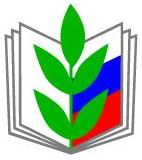 